02.11.2020 (2 –й год обучения)«Весёлая арифметика» Тема: Цифры от 1 – 10. Число 11. Добрый день, уважаемые родители. Сегодня наша задача познакомить  детей с образованием числа 11,новой счетной единицей – десятком.1.Посмотрите с детьми видео. Считалочка от 1 до 10 и обратно.https://yandex.ru/video/preview/?filmId=2608789038938644572&text=видео+считалочка+счет+до+11+для+дошкольниковИгровое упражнение «Считаем вместе»Повторите с детьми  порядковый счет от 1 до 10;от 10 до 1.Работа в тетради « Я считаю до 20» Е.В. Колесникова.2. Игровое упражнение «Соедини правильное» (упр.1,стр. 18)Задания и вопросы.Соедините  цифру с карточкой, на которой количество кружков равно этой, цифре.С какой цифрой соединили карточку с шестью кружками? (С цифрой 6)С какой цифрой соединили карточку с девятью кружками? (С цифрой 9)3.«Знакомимся с образованием числа одиннадцать» (упр.2,стр. 18)Задания и вопросы.Напишите, сколько палочек слева. (10)Напишите, сколько палочек справа. (1)Скажите детям, что десять палочек по-другому можно назвать один десяток.Одну палочку по-другому можно назвать единицей.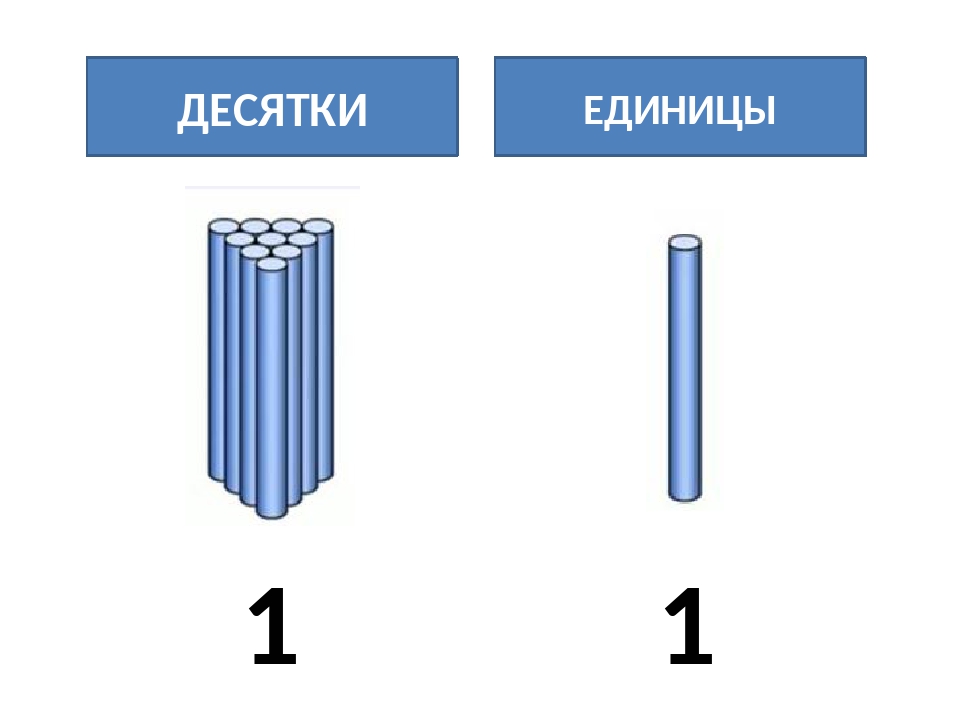 Скажите детям, что палочек всего одиннадцать. Число одиннадцать получается, если к десяти прибавить один.Число одиннадцать записывается двумя цифрами, первая цифра – один, это количество десятков, вторая цифра 1 – это количество единиц.4.Учимся писать цифру.Напишите число одиннадцать до конца строчки, как показано на рисунке.Домашнее задание: Фотоотчеты  выполненных  заданий  в тетради «Я считаю до 20» Е.В. Колесниковой,  я  жду в группе  посредством связи через WhatsApp.Спасибо за внимание!